ВОПРОСЫ К ЭКЗАМЕНУпо дисциплине«разработка интерфейсов технических систем»Весенний семестр 2023-2024 учебного годаСпециальность 1-39 02 01 «Моделирование и компьютерное проектирование
радиоэлектронных средств» (группа 212601)Виды интерфейсов.Основные понятия инженерной психологии, эргономики и технической эстетики.Структура системы «человек-РЭС». Стадии приема информации оператором. Этапы деятельности оператора в системе «человек-РЭС».Факторы, влияющие на выполнение этапов деятельности оператора.Виды и характеристики анализаторов человека.Свойства анализаторов человека. Требования к информационным сигналам.Энергетические характеристики зрительного анализатора человека.Информационные характеристики зрительного анализатора человека.Пространственные характеристики зрительного анализатора человека.Временные характеристики зрительного анализатора человека.Характеристики слухового анализатора человека: частотный диапазон, звуковое давление и громкость.Характеристики слухового анализатора человека: абсолютные пороги чувствительности.Характеристики слухового анализатора человека: дифференциальные пороги чувствительности.Восприятие речевых сообщений человеком.Характеристики тактильного анализатора человека. Взаимодействие анализаторов при приеме информации.Антропометрические характеристики человека.Постоянная и оперативная память человека. Характеристики   оперативной памяти.Долговременная и кратковременная память. Процессы памяти.Принятие решения оператором. Факторы, влияющие на принятие решения.Управляющие действия оператора: скоростные и пространственные характеристики.Управляющие действия оператора: силовые и точностные характеристики.Сенсомоторные реакции оператора и их виды.Ошибки реакций оператора. Факторы, влияющие на количество ошибок.Информационная нагрузка оператора и характеристики предельно-допустимых норм деятельности.Алгоритм работы оператора. Коэффициенты стереотипности и логической сложности.Классификация средств отображения информации.Общие инженерно-психологические требования к средствам отображения информации.Инженерно-психологические требования к отдельным видам визуальной индикации.Кодирование визуальной информации.Инженерно-психологические требования к акустической индикации.Классификация органов управления.Общие инженерно-психологические требования к органам управления.Инженерно-психологические требования к отдельным типам органов управления.Инженерно-психологические требования к совместному расположению индикаторов и органов управления.Инженерно-психологические принципы построения систем ввода информации.Определение размеров панелей управления.Определение размеров компонентов панелей управления.Определение светотехнических характеристик компонентов панелей управления.Структурирование панелей управления.Структурирование компонентов на панелях управления: принципы структурирования.Структурирование компонентов на панелях управления:       информационное и моторное поле.Требования к органам индикации, управления, коммутации, надписям и их размещению на панели управления.Инженерно-психологические требования к пультам управления.Инженерно-психологические характеристики пультов управления.Категории, свойства и средства композиции: конструкция, форма, объемно - пространственная структура.Категории, свойства и средства композиции: пропорции.Категории, свойства и средства композиции: масштаб и масштабность, симметрия и асимметрия, статичность и динамичность.Категории, свойства и средства композиции: метр и ритм, контраст и нюанс, иллюзии зрения.Учет особенностей зрительного восприятия при композиционном построении.Основные принципы композиционного построения.Основные понятия о цвете.Аддитивное и субтрактивное образование цветов. Законы смешения цветов.Особенности зрительного восприятия и психологическое воздействие цвета.Цвет и освещенность.Основные принципы применения цвета.Рекомендации по цветовой композиции изделий РЭС.Особенности интерфейсов мобильных устройств.Особенности проектирования взаимодействия пользователя с интерфейсами мобильных устройств.Вопросы разработалАЛЕФИРЕНКО Виктор Михайлович – канд. техн. наук, доцент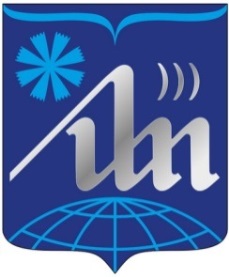 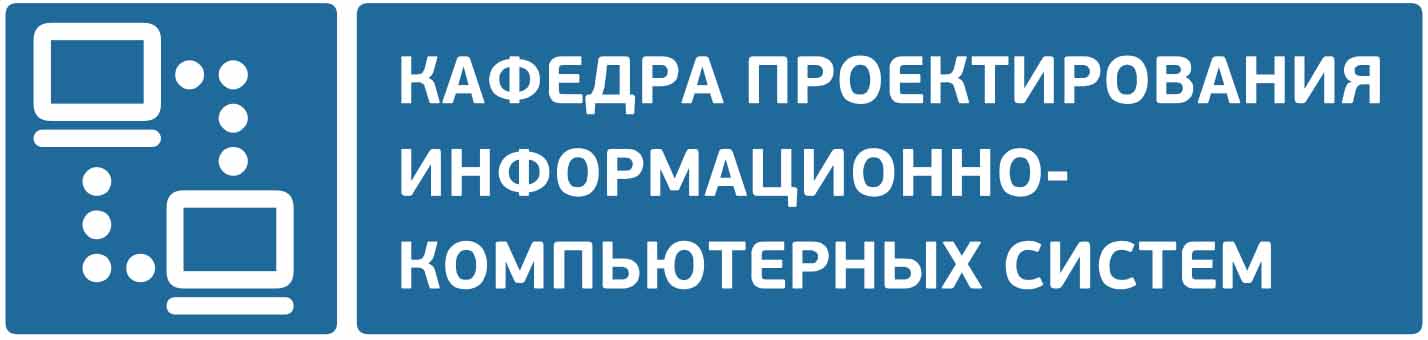 